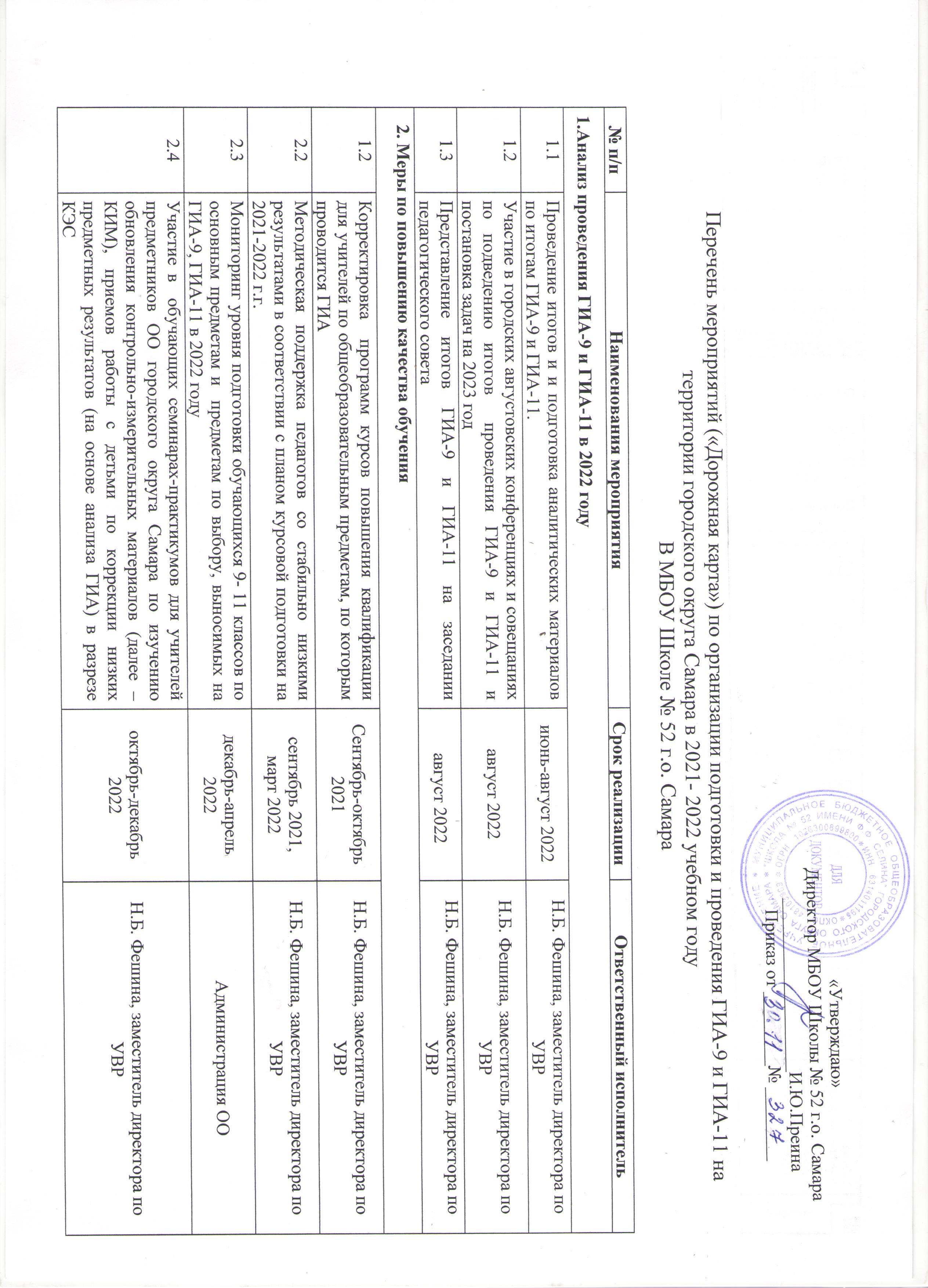 3. Нормативно - правовое обеспечение ГИА-9, ГИА-113. Нормативно - правовое обеспечение ГИА-9, ГИА-113. Нормативно - правовое обеспечение ГИА-9, ГИА-113. Нормативно - правовое обеспечение ГИА-9, ГИА-113. Нормативно - правовое обеспечение ГИА-9, ГИА-113. Нормативно - правовое обеспечение ГИА-9, ГИА-113.13.1Подготовка нормативных правовых актов школьного уровня по подготовке к участию к ГИА-9 и ГИА-11 в 2021-2022 учебном году. Приведение школьной нормативной правовой документации в соответствие с федеральными, региональными и муниципальными нормативными правовыми актами.в течение годаН.Б. Фешина, заместитель директора Н.Б. Фешина, заместитель директора 3.23.2Циклограмма приказов:- о назначении ответственных за подготовку и проведение ГИА -9 и ГИА-11; информирование обучающихся 9-11 классов  и их родителей (законных представителей) о порядке проведения ГИА-2021-2022.- о назначении  ответственных за формирование школьной базы данных с целью формирования муниципальной части региональной информационной системы (РИС) об участниках  ГИА-9, ГИА-11 2021-2022;- об утверждении Плана мероприятий («дорожная карта») по подготовке обучающихся 9-11 классов к государственной итоговой аттестации (ГИА);- о подготовке  и проведении итогового сочинения (изложения) как условия допуска  в 11 классах - о подготовке и проведении устного собеседования по русскому языку как условия допуска к ГИА в 9 классах;- о предоставлении документов для проведения ГИА-9  для обучающихся с ограниченными возможностями здоровья, инвалидов, обучающихся на дому, которые нуждаются в организации особых условий при проведении экзамена (далее-ОВЗ); - о направлении работников школы в качестве сопровождающих обучающихся 9, 11 классов на ОГЭ, ГВЭ, ЕГЭсентябрьсентябрьноябрьдекабрь            январь       (по запросу)         май-июньН.Б. Фешина, заместитель директора Н.Б. Фешина, заместитель директора 4. Участие в обучении лиц, привлекаемых к проведению и участию  ГИА-9, ГИА-11:4. Участие в обучении лиц, привлекаемых к проведению и участию  ГИА-9, ГИА-11:4. Участие в обучении лиц, привлекаемых к проведению и участию  ГИА-9, ГИА-11:4. Участие в обучении лиц, привлекаемых к проведению и участию  ГИА-9, ГИА-11:4. Участие в обучении лиц, привлекаемых к проведению и участию  ГИА-9, ГИА-11:4. Участие в обучении лиц, привлекаемых к проведению и участию  ГИА-9, ГИА-11:4.14.1членов ГЭК, руководителей ППЭ, организаторов ППЭ, технических специалистов ППЭ, общественных наблюдателей, ответственных за работу с апелляциями, ответственных за передачу результатов, специалистов по проведению инструктажа и обеспечению лабораторных работ, экзаменаторов-собеседников, экспертов, оценивающих выполнение лабораторных работ по химии.апрель– май 2022Н.Б. Фешина, заместитель директора Н.Б. Фешина, заместитель директора 4.2 4.2 учителей-предметников по вопросам подготовки обучающихся к ГИА-9, ГИА-11в течение года, по расписанию курсовой подготовкиН.Б. Фешина, заместитель директораН.Б. Фешина, заместитель директора4.34.3учителей-предметников, привлекаемых- к проведению итогового сочинения (изложения) (ГИА-11)- к проведению итогового собеседования по русскому языку (ГИА-9)в течение годаН.Б. Фешина, заместитель директораН.Б. Фешина, заместитель директора5. Организационное сопровождение ГИА-9, ГИА-115. Организационное сопровождение ГИА-9, ГИА-115. Организационное сопровождение ГИА-9, ГИА-115. Организационное сопровождение ГИА-9, ГИА-115. Организационное сопровождение ГИА-9, ГИА-115. Организационное сопровождение ГИА-9, ГИА-115.1Отчет о планируемом количестве участников ГИА-9, ГИА-11 Отчет о планируемом количестве участников ГИА-9, ГИА-11 октябрьоктябрьН.Б. Фешина, заместитель директора5.25.2Предложения по формированию составов лиц, привлекаемых к проведению ГИА-9 и ГИА-11:- членов ГЭК;- руководителей ППЭ;- организаторов ППЭ;- технических специалистов ППЭ;- членов предметных комиссий;- общественных наблюдателей;- специалистов по проведению инструктажа и обеспечению лабораторных работ; - экзаменаторов-собеседников; - экспертов, оценивающих выполнение лабораторных работ по химии;- ответственных за работу с апелляциями;- ответственных за выдачу результатов;по графику  Н.Б. Фешина, заместитель директораН.Б. Фешина, заместитель директора5.35.3Сбор и анализ информации о предварительном выборе предметов участниками ГИА-9 и ГИА-11 в 2022 году.октябрь 2021Н.Б. Фешина, заместитель директораН.Б. Фешина, заместитель директора5.45.4Формирование РИС ГИА-9, ГИА-11- сведения об обучающихся: фамилия, имя, отчество, реквизиты документа, удостоверяющего личность, СНИЛС, номер класса, перечень учебных предметов;- форма ГИА -  информация о лицах, привлекаемых к проведению ГИАпо графикуН.Б. Фешина, заместитель директораН.Б. Фешина, заместитель директора6. Организация и проведение ГИА-9, ГИА-116. Организация и проведение ГИА-9, ГИА-116. Организация и проведение ГИА-9, ГИА-116. Организация и проведение ГИА-9, ГИА-116. Организация и проведение ГИА-9, ГИА-116. Организация и проведение ГИА-9, ГИА-116.16.1Организация подачи  заявлений и согласий на обработку персональных данных для участия в ГИА:- заявление и согласие на обработку персональных данных обучающихся 11 класса для участия в итоговом сочинении (изложении);- заявление и согласие на обработку персональных данных   обучающихся 9-х классов для участия в итоговом собеседовании по русскому языку;- заявления обучающихся 11 класса для участия в ЕГЭ;- заявления обучающихся 9-х классов для участия в ОГЭ, ГВЭне позднее, чем за 2 недели до написаниядо 1 февраля 2022до 1 марта 2022Н.Б. Фешина, заместитель директораН.Б. Фешина, заместитель директора6.26.2Проведение  пробного   сочинения (изложения)октябрь, ноябрь 2021М.Г.Анисимова, заместитель директора Н.Б. Фешина, заместитель директораМ.Г.Анисимова, заместитель директора Н.Б. Фешина, заместитель директора6.36.3Организация и проведение итогового сочинения (изложения):- основной  срок- дополнительные сроки1 декабря 2021 г.2 февраля 2022 г.4 мая 2022 г.М.Г.Анисимова, заместитель директора Н.Б. Фешина, заместитель директораМ.Г.Анисимова, заместитель директора Н.Б. Фешина, заместитель директора6.46.4Организация и проведение тренировочного мероприятия по проведению итогового собеседования по русскому языку     Январь 2022М.Г.Анисимова, заместитель директора Н.Б. Фешина, заместитель директораМ.Г.Анисимова, заместитель директора Н.Б. Фешина, заместитель директора6.56.5Организация и проведение итогового собеседования по русскому языку: -  основной срок- дополнительный срок9 февраля 20229 марта 2022, 16 мая 2022Н.Б. Фешина, заместитель директораН.Б. Фешина, заместитель директора6.66.6Ознакомление с результатами участников ГИА-9, ГИА-11  и их родителейв течение одного рабочего дня со дня их передачи в образовательные организацииОтветственный за получение результатов ГИА-9,ГИА-11Ответственный за получение результатов ГИА-9,ГИА-116.76.7Организация подачи апелляций от участников ГИА-9, ГИА-11В течение 2-х дней после объявления результатовОтветственный за апелляциюОтветственный за апелляцию6.86.8Проведение диагностических и тренировочных работ в 9-11 классах  по  русскому языку и математике; по предметам по выборуноябрь 2021январь, март 2022М.Г.Анисимова, заместитель директора       Н.Б. Фешина, заместитель директораМ.Г.Анисимова, заместитель директора       Н.Б. Фешина, заместитель директора6.9 6.9 Предварительный анализ результатов ГИА-9, ГИА-11Н.Б. Фешина, заместитель директораН.Б. Фешина, заместитель директора7.  Мероприятия по информационному сопровождению ГИА-9, ГИА-117.  Мероприятия по информационному сопровождению ГИА-9, ГИА-117.  Мероприятия по информационному сопровождению ГИА-9, ГИА-117.  Мероприятия по информационному сопровождению ГИА-9, ГИА-117.  Мероприятия по информационному сопровождению ГИА-9, ГИА-117.  Мероприятия по информационному сопровождению ГИА-9, ГИА-117.17.1Ознакомление организаторов ГИА-9  с Порядком проведения государственной итоговой аттестации по образовательным программам основного общего образования.- с проведением процедуры проведения ГИА;- с правилами заполнения бланков ОГЭ, ГВЭ- с формами ОГЭ, ГВЭОзнакомление организаторов ГИА-11  с Порядком проведения государственной итоговой аттестации по образовательным программам среднего общего образования.- с проведением процедуры проведения ГИА;- с правилами заполнения бланков ОГЭ, ГВЭ- с формами ЕГЭ, ГВЭН.Б. Фешина, заместитель директораН.Б. Фешина, заместитель директора7.27.2Ознакомление участников ГИА-9,  их родителей (законных представителей)  с Порядком проведения государственной итоговой аттестации по образовательным программам основного общего образования.- с проведением процедуры проведения ГИА;- правилами заполнения бланков ОГЭ, ГВЭОзнакомление участников ГИА-11,  их родителей (законных представителей)  с Порядком проведения государственной итоговой аттестации по образовательным программам среднего общего образования.- с проведением процедуры проведения ГИА;- с правилами заполнения бланков ОГЭ, ГВЭноябрь-апрельН.Б. Фешина, заместитель директораН.Б. Фешина, заместитель директора7.37.3Своевременное информирование участников ГИА, их родителей (законных представителей),  работников ГИА о месте и времени проведения  ГИА не позднее чем за 3 дня до проведения ГИАН.Б. Фешина, заместитель директораН.Б. Фешина, заместитель директора7.47.4Размещение информации по подготовке и процедуры проведения ГИА-9, ГИА-11по мере поступления документов      Н.Б. Фешина, заместитель директора      Н.Б. Фешина, заместитель директора7.57.5Оформление информационного стенда по процедуре проведения ГИА-9, ГИА-11весь период проведения экзаменационной кампании      Н.Б. Фешина, заместитель директора      Н.Б. Фешина, заместитель директора7.67.6Информирование участников ГИА, их родителей (законных представителей) о месте и сроках подачи апелляцииВ течение 2-х дней после объявления результатовН.Б. Фешина, заместитель директораН.Б. Фешина, заместитель директора